Приложение № 1к соглашению об установлении сервитута                                                                                                                                № ________________ от _______________Схема границ сервитута на земельном участке с кадастровым номером38:18:000000:1582 на кадастровом плане территорииОбозначение сервитута :1582/чзу1Площадь сервитута 769 м2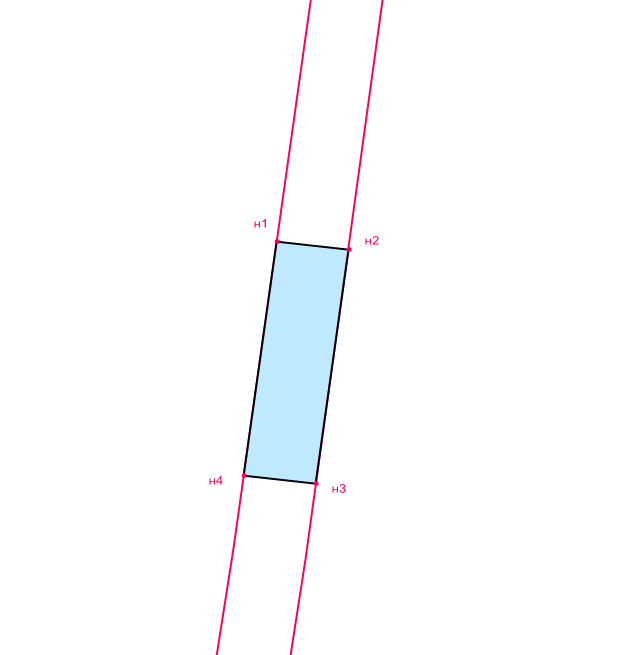 Обозначение характерных точек границКоординаты, м (система координат МСК-38, 4 зона)Координаты, м (система координат МСК-38, 4 зона)Обозначение характерных точек границXYн11017913.404295727.15н21017911.644295742.36н31017862.144295735.55н41017863.884295720.19н11017913.404295727.15Условные обозначения:Условные обозначения:граница земельного участкаграница сервитута:1582кадастровый номер земельного участка:1582/чзу1условное обозначение сервитутан1характерная точка устанавливаемого сервитута38:18:000001номер кадастрового квартала